Справка  по результатам  ГИА в 2021-2022 учебном году.               В 2021-2022 учебном году в школе обучалось 22 учащихся 11А класса. По итогам года решением педагогического совета школы к государственной итоговой аттестации были допущены все учащиеся 11А класса.Средний балл по русскому языку на 2,4 балла выше среднерайонного. Наивысший  балл  по  русскому языку  набрали  выпускники 11 А класса Змыслинская Ольга – 96 баллов, Новоселецкий Алексей – 94 балла, Фоменко Софья и Мыжирич Алина  – 91 балл (учитель Марченко Н.Г.)Средний балл ЕГЭ по математике (профильной).            Приняли участие в экзамене по математике (профильный уровень)- 13 выпускников (59,1 %).Обученность составила 100 %.         Средний тестовый балл по школе – 60 баллов, что ниже среднерайонного на 1,3 балла. Наивысший  балл  по  математике  набрали   выпускники  11 А класса Гузик Татьяна, Кочегаров Дмитрий-70 баллов и Мыжирич Алина- 72 балла (учитель Гудзовская И.В.).Средний балл ЕГЭ предметов по выбору.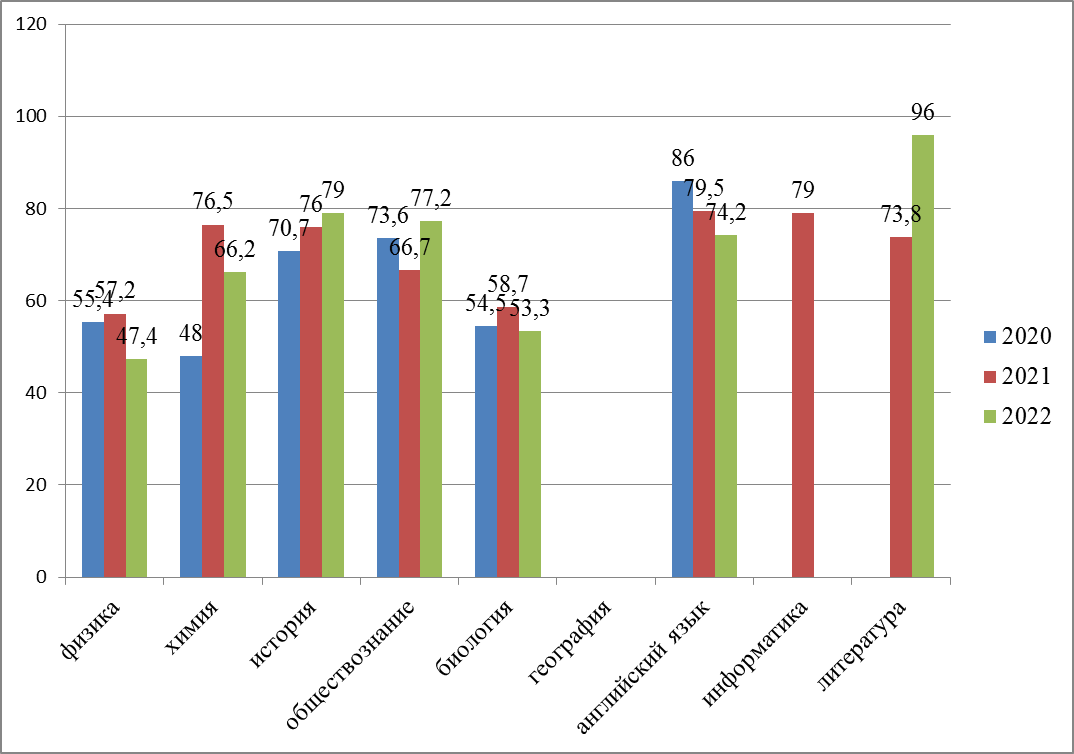 	               Из приведенных выше диаграмм следует, что средний балл ЕГЭ по истории, обществознанию, литературе выше по сравнению с прошлым годом. По русскому языку, истории, обществознанию, химии, литературе, английскому языку выше среднрайонного.         Результаты выпускников, награжденных медалями «За особые успехи в учении»Из приведенных данных следует, что все медалисты по сдаваемым  экзаменам набрали более 70 баллов.Сведения о выпускниках, получивших по трем предметам, сданным в форме ЕГЭ,  250 и более баллов        Доля выпускников, показавших высокие результаты ЕГЭ ( от 81 до 100) по русскому языку и профильной математике от общего числа сдававших данные предметы составила  0,25 ( 39,1 по русскому языку и 0 по математике)               В 2021-2022 учебном году в школе обучалось 54 учащихся 9-х классов. По итогам года решением педагогического совета школы к государственной итоговой аттестации были допущены все учащиеся 9-х классов. Государственную итоговую аттестацию в форме ОГЭ прошли 47 учащихся, в форме ГВЭ - 7 учащихся. Средний балл по русскому языку составил 28 баллов. По математике14 баллов. По русскому языку 100 % успеваемость,  по математике 2  учащихся не преодолели порог успешности. Доля выпускников 9-х классов, не получивших аттестат об основном общем образовании, в общей численности выпускников 9-х классов составила 0,04.Достижения в работе школы по повышению качества обучения:Сохранение контингента учащихся.Стабильно высокое качество знаний учащихся по итогам года.Отсутствие второгодников по итогам 2021-2022 учебного года.- Стабильно высокое количество участников и призеров муниципального  этапа Всероссийской и региональной олимпиады школьников (второй год в тройке лидеров).- Достижение  выпускниками 72 баллов по математике, 96 баллов  по русскому языку и литературе,  92 баллов по английскому языку,  94 баллов по обществознанию, 90 баллов по истории, 95 баллов по химии.Мероприятия на 2022-2023 учебный год по повышению                                   качества образования.- работа социально-психологической службы по профилактике не успешности обучающихся;- повышение эффективности  урока, развитие интеллектуальных способностей учащихся через использование ЭОР в сочетании с освоением наиболее рациональных технологий обучения;- создание условий для повышения качества образования в школе;-  организация работы со слабоуспевающими  учащимися на уроке (разноуровневый подход).-  модернизация методов и форм работы со слабоуспевающими учащимися во внеурочное время.- разработка методических материалов по использованию мониторинговых исследований в работе по повышению качества образования;- проведение административных контрольных работ с целью выявления пробелов в знаниях учащихся и дальнейшей коррекционной работе.Заместитель директора по УВР                                          Язынина О.Н.№Ф.И.О.русский языканглийский языклитературахимиябиологияистория 1Ефимова Стефания Денисовна8992 962Кадымова Алина Викторовна8992783Новоселецкий Алексей Геннадьевич90 9586ФИО выпускникаПервый предмет/ кол-во балловВторой предмет/ кол-во балловТретий предмет/ кол-во балловИтого баллов по трем предметамЕфимова Стефания ДенисовнаРусский язык - 89Литература - 96Английский язык - 92277Новоселецкий Алексей ГеннадьевичРусский язык - 94Химия - 95Биология -86275Кадымова Алина ВикторовнаРусский язык - 89История - 78Английский язык - 92259 Змыслинская Ольга АлександровнаРусский язык - 96История - 90Английский язык - 64250Мыжирич Алина ВасильевнаРусский язык - 91Математика - 72Обществознание - 94257ПредметВыше годовойВыше годовойНиже годовойНиже годовойПодтверждение годовойПодтверждение годовойПредметколичество%количество%количество%Русский язык305635,62138,9Математика 47,41222,23870,4Биология 342,900457,1Химия 133,300266,7Физика 225112,5562,5Информатика 39,71032,31858,1География 1142,327,71350Обществознание 53316,7960Английский язык4100